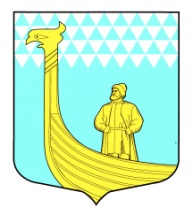 СОВЕТ ДЕПУТАТОВ МУНИЦИПАЛЬНОГО ОБРАЗОВАНИЯВЫНДИНООСТРОВСКОЕ СЕЛЬСКОЕ  ПОСЕЛЕНИЕВОЛХОВСКОГО МУНИЦИПАЛЬНОГО РАЙОНАЛЕНИНГРАДСКОЙ ОБЛАСТИРЕШЕНИЕот « 31» мая 2016 года                                № __33__О внесении изменений в решение Совета депутатов МО Вындиноостровское сельское поселение №54 от 22.09.2011 года       В соответствии с Федеральными законами от 06.10.2003 года №131-ФЗ «Об общих принципах организации местного самоуправления в российской Федерации», Федеральным законом от 21.12.2001 г. №178-ФЗ "О приватизации государственного и муниципального имущества",  на основании п.3 ст.4 Устава МО Вындиноостровское сельское поселение Совет депутатов муниципального образования Вындиноостровское сельское поселение Волховского муниципального района Ленинградской области1. Внести изменения в решение Совета депутатов №54 от 22.09.2011 года «Об утверждении Положения о порядке приватизации муниципального имущества муниципального образования Вындиноостровское сельское поселение Волховского муниципального района Ленинградской области»: п.4.1.2. читать в следующей редакции:Начальная цена приватизируемого Имущества устанавливается на основании отчета об оценке муниципального имущества, составленного в соответствии с законодательством Российской Федерации об оценочной деятельности, при условии, что со дня составления отчета об оценке объекта оценки до дня размещения на официальном сайте в сети "Интернет" информационного сообщения о продаже государственного или муниципального имущества прошло не более чем шесть месяцев.       
п.4.2.1.  читать в следующей редакции:Могут использоваться следующие способы приватизации Имущества:1) продажа муниципального имущества на аукционе;2) продажа акций открытых акционерных обществ на специализированном аукционе;3) продажа муниципального имущества на конкурсе;4) продажа муниципального имущества посредством публичного предложения;5) продажа муниципального имущества без объявления цены;6) внесение муниципального имущества в качестве вклада в уставные капиталы открытых акционерных обществ;7) продажа акций открытых акционерных обществ по результатам доверительного управления.  п.4.4.2. читать в следующей редакции:Информация о результатах сделки приватизации Имущества подлежит опубликованию в официальном печатном органе в течении десяти со дня совершения сделки с указанием следующей информации:- характеристика Имущества;- цена сделки приватизации;        - имя (наименование) покупателя 	2. Настоящее решение подлежит официальному опубликованию в средствах массовой информации газете «Провинция» и вступает в силу со дня его официального опубликования в средствах массовой информации.	3. Контроль за исполнением данного решения возложить на постоянную депутатскую комиссию по бюджету, налогам и экономическим вопросам.Глава муниципального образованияВындиноостровское сельское поселение:                               Сенюшкин А.А.